Nombre y firma  Responsable de los espacios del Recinto Ferial Plaza de los ArtesanosIMPORTANTE: Señor usuario, antes de diligenciar el formulario lea atentamente la siguiente información: Esta solicitud debe ser diligenciada y allegada al administrador de los espacios al correo contactenos@sdde.gov.co, con más de quince (15) días hábiles de antelación al evento a realizar.Adjunto a este formato, debe anexar el documento “constancia de complejidad” el cual se podrá obtener en el link: https://app2.sire.gov.co/complejidades/Si el evento es de media o alta complejidad, el trámite en la herramienta digital SUGA (Sistema Único de Gestión para el registro, Evaluación y Autorización de Actividades de Aglomeración de Público en el Distrito Capital) tarda quince (15) días hábiles, período que es independiente del tiempo empleado por la Secretaría internamente para el trámite del espacio. Por lo cual, recomendamos para estos casos, solicitarlo con suficiente anterioridad.La radicación de este formato, no implica la aceptación de préstamo de los espacios del Recinto Ferial Plaza de los Artesanos.IMPORTANTE: Señor usuario, antes de diligenciar el formulario lea atentamente la siguiente información: Esta solicitud debe ser diligenciada y allegada al administrador de los espacios al correo contactenos@sdde.gov.co, con más de quince (15) días hábiles de antelación al evento a realizar.Adjunto a este formato, debe anexar el documento “constancia de complejidad” el cual se podrá obtener en el link: https://app2.sire.gov.co/complejidades/Si el evento es de media o alta complejidad, el trámite en la herramienta digital SUGA (Sistema Único de Gestión para el registro, Evaluación y Autorización de Actividades de Aglomeración de Público en el Distrito Capital) tarda quince (15) días hábiles, período que es independiente del tiempo empleado por la Secretaría internamente para el trámite del espacio. Por lo cual, recomendamos para estos casos, solicitarlo con suficiente anterioridad.La radicación de este formato, no implica la aceptación de préstamo de los espacios del Recinto Ferial Plaza de los Artesanos.IMPORTANTE: Señor usuario, antes de diligenciar el formulario lea atentamente la siguiente información: Esta solicitud debe ser diligenciada y allegada al administrador de los espacios al correo contactenos@sdde.gov.co, con más de quince (15) días hábiles de antelación al evento a realizar.Adjunto a este formato, debe anexar el documento “constancia de complejidad” el cual se podrá obtener en el link: https://app2.sire.gov.co/complejidades/Si el evento es de media o alta complejidad, el trámite en la herramienta digital SUGA (Sistema Único de Gestión para el registro, Evaluación y Autorización de Actividades de Aglomeración de Público en el Distrito Capital) tarda quince (15) días hábiles, período que es independiente del tiempo empleado por la Secretaría internamente para el trámite del espacio. Por lo cual, recomendamos para estos casos, solicitarlo con suficiente anterioridad.La radicación de este formato, no implica la aceptación de préstamo de los espacios del Recinto Ferial Plaza de los Artesanos.IMPORTANTE: Señor usuario, antes de diligenciar el formulario lea atentamente la siguiente información: Esta solicitud debe ser diligenciada y allegada al administrador de los espacios al correo contactenos@sdde.gov.co, con más de quince (15) días hábiles de antelación al evento a realizar.Adjunto a este formato, debe anexar el documento “constancia de complejidad” el cual se podrá obtener en el link: https://app2.sire.gov.co/complejidades/Si el evento es de media o alta complejidad, el trámite en la herramienta digital SUGA (Sistema Único de Gestión para el registro, Evaluación y Autorización de Actividades de Aglomeración de Público en el Distrito Capital) tarda quince (15) días hábiles, período que es independiente del tiempo empleado por la Secretaría internamente para el trámite del espacio. Por lo cual, recomendamos para estos casos, solicitarlo con suficiente anterioridad.La radicación de este formato, no implica la aceptación de préstamo de los espacios del Recinto Ferial Plaza de los Artesanos.IMPORTANTE: Señor usuario, antes de diligenciar el formulario lea atentamente la siguiente información: Esta solicitud debe ser diligenciada y allegada al administrador de los espacios al correo contactenos@sdde.gov.co, con más de quince (15) días hábiles de antelación al evento a realizar.Adjunto a este formato, debe anexar el documento “constancia de complejidad” el cual se podrá obtener en el link: https://app2.sire.gov.co/complejidades/Si el evento es de media o alta complejidad, el trámite en la herramienta digital SUGA (Sistema Único de Gestión para el registro, Evaluación y Autorización de Actividades de Aglomeración de Público en el Distrito Capital) tarda quince (15) días hábiles, período que es independiente del tiempo empleado por la Secretaría internamente para el trámite del espacio. Por lo cual, recomendamos para estos casos, solicitarlo con suficiente anterioridad.La radicación de este formato, no implica la aceptación de préstamo de los espacios del Recinto Ferial Plaza de los Artesanos.IMPORTANTE: Señor usuario, antes de diligenciar el formulario lea atentamente la siguiente información: Esta solicitud debe ser diligenciada y allegada al administrador de los espacios al correo contactenos@sdde.gov.co, con más de quince (15) días hábiles de antelación al evento a realizar.Adjunto a este formato, debe anexar el documento “constancia de complejidad” el cual se podrá obtener en el link: https://app2.sire.gov.co/complejidades/Si el evento es de media o alta complejidad, el trámite en la herramienta digital SUGA (Sistema Único de Gestión para el registro, Evaluación y Autorización de Actividades de Aglomeración de Público en el Distrito Capital) tarda quince (15) días hábiles, período que es independiente del tiempo empleado por la Secretaría internamente para el trámite del espacio. Por lo cual, recomendamos para estos casos, solicitarlo con suficiente anterioridad.La radicación de este formato, no implica la aceptación de préstamo de los espacios del Recinto Ferial Plaza de los Artesanos.IMPORTANTE: Señor usuario, antes de diligenciar el formulario lea atentamente la siguiente información: Esta solicitud debe ser diligenciada y allegada al administrador de los espacios al correo contactenos@sdde.gov.co, con más de quince (15) días hábiles de antelación al evento a realizar.Adjunto a este formato, debe anexar el documento “constancia de complejidad” el cual se podrá obtener en el link: https://app2.sire.gov.co/complejidades/Si el evento es de media o alta complejidad, el trámite en la herramienta digital SUGA (Sistema Único de Gestión para el registro, Evaluación y Autorización de Actividades de Aglomeración de Público en el Distrito Capital) tarda quince (15) días hábiles, período que es independiente del tiempo empleado por la Secretaría internamente para el trámite del espacio. Por lo cual, recomendamos para estos casos, solicitarlo con suficiente anterioridad.La radicación de este formato, no implica la aceptación de préstamo de los espacios del Recinto Ferial Plaza de los Artesanos.IMPORTANTE: Señor usuario, antes de diligenciar el formulario lea atentamente la siguiente información: Esta solicitud debe ser diligenciada y allegada al administrador de los espacios al correo contactenos@sdde.gov.co, con más de quince (15) días hábiles de antelación al evento a realizar.Adjunto a este formato, debe anexar el documento “constancia de complejidad” el cual se podrá obtener en el link: https://app2.sire.gov.co/complejidades/Si el evento es de media o alta complejidad, el trámite en la herramienta digital SUGA (Sistema Único de Gestión para el registro, Evaluación y Autorización de Actividades de Aglomeración de Público en el Distrito Capital) tarda quince (15) días hábiles, período que es independiente del tiempo empleado por la Secretaría internamente para el trámite del espacio. Por lo cual, recomendamos para estos casos, solicitarlo con suficiente anterioridad.La radicación de este formato, no implica la aceptación de préstamo de los espacios del Recinto Ferial Plaza de los Artesanos.IMPORTANTE: Señor usuario, antes de diligenciar el formulario lea atentamente la siguiente información: Esta solicitud debe ser diligenciada y allegada al administrador de los espacios al correo contactenos@sdde.gov.co, con más de quince (15) días hábiles de antelación al evento a realizar.Adjunto a este formato, debe anexar el documento “constancia de complejidad” el cual se podrá obtener en el link: https://app2.sire.gov.co/complejidades/Si el evento es de media o alta complejidad, el trámite en la herramienta digital SUGA (Sistema Único de Gestión para el registro, Evaluación y Autorización de Actividades de Aglomeración de Público en el Distrito Capital) tarda quince (15) días hábiles, período que es independiente del tiempo empleado por la Secretaría internamente para el trámite del espacio. Por lo cual, recomendamos para estos casos, solicitarlo con suficiente anterioridad.La radicación de este formato, no implica la aceptación de préstamo de los espacios del Recinto Ferial Plaza de los Artesanos.IMPORTANTE: Señor usuario, antes de diligenciar el formulario lea atentamente la siguiente información: Esta solicitud debe ser diligenciada y allegada al administrador de los espacios al correo contactenos@sdde.gov.co, con más de quince (15) días hábiles de antelación al evento a realizar.Adjunto a este formato, debe anexar el documento “constancia de complejidad” el cual se podrá obtener en el link: https://app2.sire.gov.co/complejidades/Si el evento es de media o alta complejidad, el trámite en la herramienta digital SUGA (Sistema Único de Gestión para el registro, Evaluación y Autorización de Actividades de Aglomeración de Público en el Distrito Capital) tarda quince (15) días hábiles, período que es independiente del tiempo empleado por la Secretaría internamente para el trámite del espacio. Por lo cual, recomendamos para estos casos, solicitarlo con suficiente anterioridad.La radicación de este formato, no implica la aceptación de préstamo de los espacios del Recinto Ferial Plaza de los Artesanos.IMPORTANTE: Señor usuario, antes de diligenciar el formulario lea atentamente la siguiente información: Esta solicitud debe ser diligenciada y allegada al administrador de los espacios al correo contactenos@sdde.gov.co, con más de quince (15) días hábiles de antelación al evento a realizar.Adjunto a este formato, debe anexar el documento “constancia de complejidad” el cual se podrá obtener en el link: https://app2.sire.gov.co/complejidades/Si el evento es de media o alta complejidad, el trámite en la herramienta digital SUGA (Sistema Único de Gestión para el registro, Evaluación y Autorización de Actividades de Aglomeración de Público en el Distrito Capital) tarda quince (15) días hábiles, período que es independiente del tiempo empleado por la Secretaría internamente para el trámite del espacio. Por lo cual, recomendamos para estos casos, solicitarlo con suficiente anterioridad.La radicación de este formato, no implica la aceptación de préstamo de los espacios del Recinto Ferial Plaza de los Artesanos.IMPORTANTE: Señor usuario, antes de diligenciar el formulario lea atentamente la siguiente información: Esta solicitud debe ser diligenciada y allegada al administrador de los espacios al correo contactenos@sdde.gov.co, con más de quince (15) días hábiles de antelación al evento a realizar.Adjunto a este formato, debe anexar el documento “constancia de complejidad” el cual se podrá obtener en el link: https://app2.sire.gov.co/complejidades/Si el evento es de media o alta complejidad, el trámite en la herramienta digital SUGA (Sistema Único de Gestión para el registro, Evaluación y Autorización de Actividades de Aglomeración de Público en el Distrito Capital) tarda quince (15) días hábiles, período que es independiente del tiempo empleado por la Secretaría internamente para el trámite del espacio. Por lo cual, recomendamos para estos casos, solicitarlo con suficiente anterioridad.La radicación de este formato, no implica la aceptación de préstamo de los espacios del Recinto Ferial Plaza de los Artesanos.IMPORTANTE: Señor usuario, antes de diligenciar el formulario lea atentamente la siguiente información: Esta solicitud debe ser diligenciada y allegada al administrador de los espacios al correo contactenos@sdde.gov.co, con más de quince (15) días hábiles de antelación al evento a realizar.Adjunto a este formato, debe anexar el documento “constancia de complejidad” el cual se podrá obtener en el link: https://app2.sire.gov.co/complejidades/Si el evento es de media o alta complejidad, el trámite en la herramienta digital SUGA (Sistema Único de Gestión para el registro, Evaluación y Autorización de Actividades de Aglomeración de Público en el Distrito Capital) tarda quince (15) días hábiles, período que es independiente del tiempo empleado por la Secretaría internamente para el trámite del espacio. Por lo cual, recomendamos para estos casos, solicitarlo con suficiente anterioridad.La radicación de este formato, no implica la aceptación de préstamo de los espacios del Recinto Ferial Plaza de los Artesanos.IMPORTANTE: Señor usuario, antes de diligenciar el formulario lea atentamente la siguiente información: Esta solicitud debe ser diligenciada y allegada al administrador de los espacios al correo contactenos@sdde.gov.co, con más de quince (15) días hábiles de antelación al evento a realizar.Adjunto a este formato, debe anexar el documento “constancia de complejidad” el cual se podrá obtener en el link: https://app2.sire.gov.co/complejidades/Si el evento es de media o alta complejidad, el trámite en la herramienta digital SUGA (Sistema Único de Gestión para el registro, Evaluación y Autorización de Actividades de Aglomeración de Público en el Distrito Capital) tarda quince (15) días hábiles, período que es independiente del tiempo empleado por la Secretaría internamente para el trámite del espacio. Por lo cual, recomendamos para estos casos, solicitarlo con suficiente anterioridad.La radicación de este formato, no implica la aceptación de préstamo de los espacios del Recinto Ferial Plaza de los Artesanos.IMPORTANTE: Señor usuario, antes de diligenciar el formulario lea atentamente la siguiente información: Esta solicitud debe ser diligenciada y allegada al administrador de los espacios al correo contactenos@sdde.gov.co, con más de quince (15) días hábiles de antelación al evento a realizar.Adjunto a este formato, debe anexar el documento “constancia de complejidad” el cual se podrá obtener en el link: https://app2.sire.gov.co/complejidades/Si el evento es de media o alta complejidad, el trámite en la herramienta digital SUGA (Sistema Único de Gestión para el registro, Evaluación y Autorización de Actividades de Aglomeración de Público en el Distrito Capital) tarda quince (15) días hábiles, período que es independiente del tiempo empleado por la Secretaría internamente para el trámite del espacio. Por lo cual, recomendamos para estos casos, solicitarlo con suficiente anterioridad.La radicación de este formato, no implica la aceptación de préstamo de los espacios del Recinto Ferial Plaza de los Artesanos.IMPORTANTE: Señor usuario, antes de diligenciar el formulario lea atentamente la siguiente información: Esta solicitud debe ser diligenciada y allegada al administrador de los espacios al correo contactenos@sdde.gov.co, con más de quince (15) días hábiles de antelación al evento a realizar.Adjunto a este formato, debe anexar el documento “constancia de complejidad” el cual se podrá obtener en el link: https://app2.sire.gov.co/complejidades/Si el evento es de media o alta complejidad, el trámite en la herramienta digital SUGA (Sistema Único de Gestión para el registro, Evaluación y Autorización de Actividades de Aglomeración de Público en el Distrito Capital) tarda quince (15) días hábiles, período que es independiente del tiempo empleado por la Secretaría internamente para el trámite del espacio. Por lo cual, recomendamos para estos casos, solicitarlo con suficiente anterioridad.La radicación de este formato, no implica la aceptación de préstamo de los espacios del Recinto Ferial Plaza de los Artesanos.IMPORTANTE: Señor usuario, antes de diligenciar el formulario lea atentamente la siguiente información: Esta solicitud debe ser diligenciada y allegada al administrador de los espacios al correo contactenos@sdde.gov.co, con más de quince (15) días hábiles de antelación al evento a realizar.Adjunto a este formato, debe anexar el documento “constancia de complejidad” el cual se podrá obtener en el link: https://app2.sire.gov.co/complejidades/Si el evento es de media o alta complejidad, el trámite en la herramienta digital SUGA (Sistema Único de Gestión para el registro, Evaluación y Autorización de Actividades de Aglomeración de Público en el Distrito Capital) tarda quince (15) días hábiles, período que es independiente del tiempo empleado por la Secretaría internamente para el trámite del espacio. Por lo cual, recomendamos para estos casos, solicitarlo con suficiente anterioridad.La radicación de este formato, no implica la aceptación de préstamo de los espacios del Recinto Ferial Plaza de los Artesanos.IMPORTANTE: Señor usuario, antes de diligenciar el formulario lea atentamente la siguiente información: Esta solicitud debe ser diligenciada y allegada al administrador de los espacios al correo contactenos@sdde.gov.co, con más de quince (15) días hábiles de antelación al evento a realizar.Adjunto a este formato, debe anexar el documento “constancia de complejidad” el cual se podrá obtener en el link: https://app2.sire.gov.co/complejidades/Si el evento es de media o alta complejidad, el trámite en la herramienta digital SUGA (Sistema Único de Gestión para el registro, Evaluación y Autorización de Actividades de Aglomeración de Público en el Distrito Capital) tarda quince (15) días hábiles, período que es independiente del tiempo empleado por la Secretaría internamente para el trámite del espacio. Por lo cual, recomendamos para estos casos, solicitarlo con suficiente anterioridad.La radicación de este formato, no implica la aceptación de préstamo de los espacios del Recinto Ferial Plaza de los Artesanos.IMPORTANTE: Señor usuario, antes de diligenciar el formulario lea atentamente la siguiente información: Esta solicitud debe ser diligenciada y allegada al administrador de los espacios al correo contactenos@sdde.gov.co, con más de quince (15) días hábiles de antelación al evento a realizar.Adjunto a este formato, debe anexar el documento “constancia de complejidad” el cual se podrá obtener en el link: https://app2.sire.gov.co/complejidades/Si el evento es de media o alta complejidad, el trámite en la herramienta digital SUGA (Sistema Único de Gestión para el registro, Evaluación y Autorización de Actividades de Aglomeración de Público en el Distrito Capital) tarda quince (15) días hábiles, período que es independiente del tiempo empleado por la Secretaría internamente para el trámite del espacio. Por lo cual, recomendamos para estos casos, solicitarlo con suficiente anterioridad.La radicación de este formato, no implica la aceptación de préstamo de los espacios del Recinto Ferial Plaza de los Artesanos.IMPORTANTE: Señor usuario, antes de diligenciar el formulario lea atentamente la siguiente información: Esta solicitud debe ser diligenciada y allegada al administrador de los espacios al correo contactenos@sdde.gov.co, con más de quince (15) días hábiles de antelación al evento a realizar.Adjunto a este formato, debe anexar el documento “constancia de complejidad” el cual se podrá obtener en el link: https://app2.sire.gov.co/complejidades/Si el evento es de media o alta complejidad, el trámite en la herramienta digital SUGA (Sistema Único de Gestión para el registro, Evaluación y Autorización de Actividades de Aglomeración de Público en el Distrito Capital) tarda quince (15) días hábiles, período que es independiente del tiempo empleado por la Secretaría internamente para el trámite del espacio. Por lo cual, recomendamos para estos casos, solicitarlo con suficiente anterioridad.La radicación de este formato, no implica la aceptación de préstamo de los espacios del Recinto Ferial Plaza de los Artesanos.IMPORTANTE: Señor usuario, antes de diligenciar el formulario lea atentamente la siguiente información: Esta solicitud debe ser diligenciada y allegada al administrador de los espacios al correo contactenos@sdde.gov.co, con más de quince (15) días hábiles de antelación al evento a realizar.Adjunto a este formato, debe anexar el documento “constancia de complejidad” el cual se podrá obtener en el link: https://app2.sire.gov.co/complejidades/Si el evento es de media o alta complejidad, el trámite en la herramienta digital SUGA (Sistema Único de Gestión para el registro, Evaluación y Autorización de Actividades de Aglomeración de Público en el Distrito Capital) tarda quince (15) días hábiles, período que es independiente del tiempo empleado por la Secretaría internamente para el trámite del espacio. Por lo cual, recomendamos para estos casos, solicitarlo con suficiente anterioridad.La radicación de este formato, no implica la aceptación de préstamo de los espacios del Recinto Ferial Plaza de los Artesanos.                              Cotización                                                                                     Solicitud                                   Cotización                                                                                     Solicitud                                   Cotización                                                                                     Solicitud                                   Cotización                                                                                     Solicitud                                   Cotización                                                                                     Solicitud                                   Cotización                                                                                     Solicitud                                   Cotización                                                                                     Solicitud                                   Cotización                                                                                     Solicitud                                   Cotización                                                                                     Solicitud                                   Cotización                                                                                     Solicitud                                   Cotización                                                                                     Solicitud                                   Cotización                                                                                     Solicitud                                   Cotización                                                                                     Solicitud                                   Cotización                                                                                     Solicitud                                   Cotización                                                                                     Solicitud                                   Cotización                                                                                     Solicitud                                   Cotización                                                                                     Solicitud                                   Cotización                                                                                     Solicitud                                   Cotización                                                                                     Solicitud                                   Cotización                                                                                     Solicitud                                   Cotización                                                                                     Solicitud     I. INFORMACIÓN DEL SOLICITANTEI. INFORMACIÓN DEL SOLICITANTEI. INFORMACIÓN DEL SOLICITANTEI. INFORMACIÓN DEL SOLICITANTEI. INFORMACIÓN DEL SOLICITANTEI. INFORMACIÓN DEL SOLICITANTEI. INFORMACIÓN DEL SOLICITANTEI. INFORMACIÓN DEL SOLICITANTEI. INFORMACIÓN DEL SOLICITANTEI. INFORMACIÓN DEL SOLICITANTEI. INFORMACIÓN DEL SOLICITANTEI. INFORMACIÓN DEL SOLICITANTEI. INFORMACIÓN DEL SOLICITANTEI. INFORMACIÓN DEL SOLICITANTEI. INFORMACIÓN DEL SOLICITANTEI. INFORMACIÓN DEL SOLICITANTEI. INFORMACIÓN DEL SOLICITANTEI. INFORMACIÓN DEL SOLICITANTEI. INFORMACIÓN DEL SOLICITANTEI. INFORMACIÓN DEL SOLICITANTEI. INFORMACIÓN DEL SOLICITANTE         Persona Natural         Persona Natural         Persona Natural         Persona Natural         Persona Natural         Persona NaturalPersona JurídicaPersona JurídicaPersona JurídicaPersona JurídicaPersona JurídicaPersona JurídicaPersona JurídicaPersona JurídicaPersona JurídicaPersona JurídicaPersona JurídicaPersona JurídicaPersona JurídicaPersona JurídicaPersona Jurídica         Persona Natural         Persona Natural         Persona Natural         Persona Natural         Persona Natural         Persona Natural      Sector Público      Sector Público      Sector Público      Sector Público      Sector Público      Sector Público      Sector Público         Sector Privado         Sector Privado         Sector Privado         Sector Privado         Sector Privado        Entidades sin Ánimo de Lucro        Entidades sin Ánimo de Lucro        Entidades sin Ánimo de LucroNombre del solicitante / Empresa y/o entidad encargada del evento:Nombre del solicitante / Empresa y/o entidad encargada del evento:Nombre del solicitante / Empresa y/o entidad encargada del evento:NIT/ Cédula de Ciudadanía:NIT/ Cédula de Ciudadanía:NIT/ Cédula de Ciudadanía:Dirección:Dirección:Dirección:Dirección:Correo Electrónico:Correo Electrónico:Correo Electrónico:Teléfono Fijo:Teléfono Fijo:Teléfono Fijo:Teléfono Fijo:Nombre contacto en el Evento:Nombre contacto en el Evento:Nombre contacto en el Evento:Celular:Celular:Celular:Celular:Representante Legal o funcionario delegado de la entidad pública:Representante Legal o funcionario delegado de la entidad pública:Representante Legal o funcionario delegado de la entidad pública:Cédula de CiudadaníaCédula de CiudadaníaCédula de CiudadaníaCédula de CiudadaníaII. ESPACIO Y ACTIVIDAD O SOLICITADOII. ESPACIO Y ACTIVIDAD O SOLICITADOII. ESPACIO Y ACTIVIDAD O SOLICITADOII. ESPACIO Y ACTIVIDAD O SOLICITADOII. ESPACIO Y ACTIVIDAD O SOLICITADOII. ESPACIO Y ACTIVIDAD O SOLICITADOII. ESPACIO Y ACTIVIDAD O SOLICITADOII. ESPACIO Y ACTIVIDAD O SOLICITADOII. ESPACIO Y ACTIVIDAD O SOLICITADOII. ESPACIO Y ACTIVIDAD O SOLICITADOII. ESPACIO Y ACTIVIDAD O SOLICITADOII. ESPACIO Y ACTIVIDAD O SOLICITADOII. ESPACIO Y ACTIVIDAD O SOLICITADOII. ESPACIO Y ACTIVIDAD O SOLICITADOII. ESPACIO Y ACTIVIDAD O SOLICITADOII. ESPACIO Y ACTIVIDAD O SOLICITADOII. ESPACIO Y ACTIVIDAD O SOLICITADOII. ESPACIO Y ACTIVIDAD O SOLICITADOII. ESPACIO Y ACTIVIDAD O SOLICITADOII. ESPACIO Y ACTIVIDAD O SOLICITADOII. ESPACIO Y ACTIVIDAD O SOLICITADONombre de la Actividad Nombre de la Actividad Nombre de la Actividad Espacio solicitado:Espacio solicitado:Espacio solicitado:        Auditorio                Plaza 1               Plaza 2                 Plaza 3           Paseo Central        Plazoleta de comidas                  Parqueadero Público        Auditorio                Plaza 1               Plaza 2                 Plaza 3           Paseo Central        Plazoleta de comidas                  Parqueadero Público        Auditorio                Plaza 1               Plaza 2                 Plaza 3           Paseo Central        Plazoleta de comidas                  Parqueadero Público        Auditorio                Plaza 1               Plaza 2                 Plaza 3           Paseo Central        Plazoleta de comidas                  Parqueadero Público        Auditorio                Plaza 1               Plaza 2                 Plaza 3           Paseo Central        Plazoleta de comidas                  Parqueadero Público        Auditorio                Plaza 1               Plaza 2                 Plaza 3           Paseo Central        Plazoleta de comidas                  Parqueadero Público        Auditorio                Plaza 1               Plaza 2                 Plaza 3           Paseo Central        Plazoleta de comidas                  Parqueadero Público        Auditorio                Plaza 1               Plaza 2                 Plaza 3           Paseo Central        Plazoleta de comidas                  Parqueadero Público        Auditorio                Plaza 1               Plaza 2                 Plaza 3           Paseo Central        Plazoleta de comidas                  Parqueadero Público        Auditorio                Plaza 1               Plaza 2                 Plaza 3           Paseo Central        Plazoleta de comidas                  Parqueadero Público        Auditorio                Plaza 1               Plaza 2                 Plaza 3           Paseo Central        Plazoleta de comidas                  Parqueadero Público        Auditorio                Plaza 1               Plaza 2                 Plaza 3           Paseo Central        Plazoleta de comidas                  Parqueadero Público        Auditorio                Plaza 1               Plaza 2                 Plaza 3           Paseo Central        Plazoleta de comidas                  Parqueadero Público        Auditorio                Plaza 1               Plaza 2                 Plaza 3           Paseo Central        Plazoleta de comidas                  Parqueadero Público        Auditorio                Plaza 1               Plaza 2                 Plaza 3           Paseo Central        Plazoleta de comidas                  Parqueadero Público        Auditorio                Plaza 1               Plaza 2                 Plaza 3           Paseo Central        Plazoleta de comidas                  Parqueadero Público        Auditorio                Plaza 1               Plaza 2                 Plaza 3           Paseo Central        Plazoleta de comidas                  Parqueadero Público        Auditorio                Plaza 1               Plaza 2                 Plaza 3           Paseo Central        Plazoleta de comidas                  Parqueadero PúblicoAforo:Clasificación de la actividad en SUGA Decreto Distrital 599/13Clasificación de la actividad en SUGA Decreto Distrital 599/13Clasificación de la actividad en SUGA Decreto Distrital 599/13Clasificación de la actividad en SUGA Decreto Distrital 599/13Clasificación de la actividad en SUGA Decreto Distrital 599/13Clasificación de la actividad en SUGA Decreto Distrital 599/13Clasificación de la actividad en SUGA Decreto Distrital 599/13     BAJA     BAJA     BAJA     BAJAMEDIAMEDIAMEDIAMEDIAMEDIAALTAIII. PROGRAMACIÓN DE FECHAS Y ACTIVIDADES DEL PRÉSTAMOIII. PROGRAMACIÓN DE FECHAS Y ACTIVIDADES DEL PRÉSTAMOIII. PROGRAMACIÓN DE FECHAS Y ACTIVIDADES DEL PRÉSTAMOIII. PROGRAMACIÓN DE FECHAS Y ACTIVIDADES DEL PRÉSTAMOIII. PROGRAMACIÓN DE FECHAS Y ACTIVIDADES DEL PRÉSTAMOIII. PROGRAMACIÓN DE FECHAS Y ACTIVIDADES DEL PRÉSTAMOIII. PROGRAMACIÓN DE FECHAS Y ACTIVIDADES DEL PRÉSTAMOIII. PROGRAMACIÓN DE FECHAS Y ACTIVIDADES DEL PRÉSTAMOIII. PROGRAMACIÓN DE FECHAS Y ACTIVIDADES DEL PRÉSTAMOIII. PROGRAMACIÓN DE FECHAS Y ACTIVIDADES DEL PRÉSTAMOIII. PROGRAMACIÓN DE FECHAS Y ACTIVIDADES DEL PRÉSTAMOIII. PROGRAMACIÓN DE FECHAS Y ACTIVIDADES DEL PRÉSTAMOIII. PROGRAMACIÓN DE FECHAS Y ACTIVIDADES DEL PRÉSTAMOIII. PROGRAMACIÓN DE FECHAS Y ACTIVIDADES DEL PRÉSTAMOIII. PROGRAMACIÓN DE FECHAS Y ACTIVIDADES DEL PRÉSTAMOIII. PROGRAMACIÓN DE FECHAS Y ACTIVIDADES DEL PRÉSTAMOIII. PROGRAMACIÓN DE FECHAS Y ACTIVIDADES DEL PRÉSTAMOIII. PROGRAMACIÓN DE FECHAS Y ACTIVIDADES DEL PRÉSTAMOIII. PROGRAMACIÓN DE FECHAS Y ACTIVIDADES DEL PRÉSTAMOIII. PROGRAMACIÓN DE FECHAS Y ACTIVIDADES DEL PRÉSTAMOIII. PROGRAMACIÓN DE FECHAS Y ACTIVIDADES DEL PRÉSTAMOActividad de OcupaciónActividad de OcupaciónActividad de OcupaciónActividad de OcupaciónActividad de OcupaciónActividad de OcupaciónFechas y horas solicitadas  (Para el caso de eventos que requieran montaje, por favor incluir fechas y horas de montaje y desmontaje)Fechas y horas solicitadas  (Para el caso de eventos que requieran montaje, por favor incluir fechas y horas de montaje y desmontaje)Fechas y horas solicitadas  (Para el caso de eventos que requieran montaje, por favor incluir fechas y horas de montaje y desmontaje)Fechas y horas solicitadas  (Para el caso de eventos que requieran montaje, por favor incluir fechas y horas de montaje y desmontaje)Fechas y horas solicitadas  (Para el caso de eventos que requieran montaje, por favor incluir fechas y horas de montaje y desmontaje)Fechas y horas solicitadas  (Para el caso de eventos que requieran montaje, por favor incluir fechas y horas de montaje y desmontaje)Fechas y horas solicitadas  (Para el caso de eventos que requieran montaje, por favor incluir fechas y horas de montaje y desmontaje)Fechas y horas solicitadas  (Para el caso de eventos que requieran montaje, por favor incluir fechas y horas de montaje y desmontaje)Fechas y horas solicitadas  (Para el caso de eventos que requieran montaje, por favor incluir fechas y horas de montaje y desmontaje)Fechas y horas solicitadas  (Para el caso de eventos que requieran montaje, por favor incluir fechas y horas de montaje y desmontaje)Fechas y horas solicitadas  (Para el caso de eventos que requieran montaje, por favor incluir fechas y horas de montaje y desmontaje)Fechas y horas solicitadas  (Para el caso de eventos que requieran montaje, por favor incluir fechas y horas de montaje y desmontaje)Fechas y horas solicitadas  (Para el caso de eventos que requieran montaje, por favor incluir fechas y horas de montaje y desmontaje)Fechas y horas solicitadas  (Para el caso de eventos que requieran montaje, por favor incluir fechas y horas de montaje y desmontaje)Fechas y horas solicitadas  (Para el caso de eventos que requieran montaje, por favor incluir fechas y horas de montaje y desmontaje)Actividad de OcupaciónActividad de OcupaciónActividad de OcupaciónActividad de OcupaciónActividad de OcupaciónActividad de OcupaciónLMMMJJVSDDFecha y hora de ActividadFecha y hora de ActividadFecha y hora de ActividadFecha y hora de ActividadFecha y hora de ActividadIV. DOCUMENTOS NECESARIOS PARA SUSCRIPCIÓN DE LOS CONTRATOS DE USO Y APROVECHAMIENTO- PERSONAS PRIVADAS (naturales o jurídicas)IV. DOCUMENTOS NECESARIOS PARA SUSCRIPCIÓN DE LOS CONTRATOS DE USO Y APROVECHAMIENTO- PERSONAS PRIVADAS (naturales o jurídicas)IV. DOCUMENTOS NECESARIOS PARA SUSCRIPCIÓN DE LOS CONTRATOS DE USO Y APROVECHAMIENTO- PERSONAS PRIVADAS (naturales o jurídicas)IV. DOCUMENTOS NECESARIOS PARA SUSCRIPCIÓN DE LOS CONTRATOS DE USO Y APROVECHAMIENTO- PERSONAS PRIVADAS (naturales o jurídicas)IV. DOCUMENTOS NECESARIOS PARA SUSCRIPCIÓN DE LOS CONTRATOS DE USO Y APROVECHAMIENTO- PERSONAS PRIVADAS (naturales o jurídicas)IV. DOCUMENTOS NECESARIOS PARA SUSCRIPCIÓN DE LOS CONTRATOS DE USO Y APROVECHAMIENTO- PERSONAS PRIVADAS (naturales o jurídicas)IV. DOCUMENTOS NECESARIOS PARA SUSCRIPCIÓN DE LOS CONTRATOS DE USO Y APROVECHAMIENTO- PERSONAS PRIVADAS (naturales o jurídicas)IV. DOCUMENTOS NECESARIOS PARA SUSCRIPCIÓN DE LOS CONTRATOS DE USO Y APROVECHAMIENTO- PERSONAS PRIVADAS (naturales o jurídicas)IV. DOCUMENTOS NECESARIOS PARA SUSCRIPCIÓN DE LOS CONTRATOS DE USO Y APROVECHAMIENTO- PERSONAS PRIVADAS (naturales o jurídicas)IV. DOCUMENTOS NECESARIOS PARA SUSCRIPCIÓN DE LOS CONTRATOS DE USO Y APROVECHAMIENTO- PERSONAS PRIVADAS (naturales o jurídicas)IV. DOCUMENTOS NECESARIOS PARA SUSCRIPCIÓN DE LOS CONTRATOS DE USO Y APROVECHAMIENTO- PERSONAS PRIVADAS (naturales o jurídicas)IV. DOCUMENTOS NECESARIOS PARA SUSCRIPCIÓN DE LOS CONTRATOS DE USO Y APROVECHAMIENTO- PERSONAS PRIVADAS (naturales o jurídicas)IV. DOCUMENTOS NECESARIOS PARA SUSCRIPCIÓN DE LOS CONTRATOS DE USO Y APROVECHAMIENTO- PERSONAS PRIVADAS (naturales o jurídicas)IV. DOCUMENTOS NECESARIOS PARA SUSCRIPCIÓN DE LOS CONTRATOS DE USO Y APROVECHAMIENTO- PERSONAS PRIVADAS (naturales o jurídicas)IV. DOCUMENTOS NECESARIOS PARA SUSCRIPCIÓN DE LOS CONTRATOS DE USO Y APROVECHAMIENTO- PERSONAS PRIVADAS (naturales o jurídicas)IV. DOCUMENTOS NECESARIOS PARA SUSCRIPCIÓN DE LOS CONTRATOS DE USO Y APROVECHAMIENTO- PERSONAS PRIVADAS (naturales o jurídicas)IV. DOCUMENTOS NECESARIOS PARA SUSCRIPCIÓN DE LOS CONTRATOS DE USO Y APROVECHAMIENTO- PERSONAS PRIVADAS (naturales o jurídicas)IV. DOCUMENTOS NECESARIOS PARA SUSCRIPCIÓN DE LOS CONTRATOS DE USO Y APROVECHAMIENTO- PERSONAS PRIVADAS (naturales o jurídicas)IV. DOCUMENTOS NECESARIOS PARA SUSCRIPCIÓN DE LOS CONTRATOS DE USO Y APROVECHAMIENTO- PERSONAS PRIVADAS (naturales o jurídicas)IV. DOCUMENTOS NECESARIOS PARA SUSCRIPCIÓN DE LOS CONTRATOS DE USO Y APROVECHAMIENTO- PERSONAS PRIVADAS (naturales o jurídicas)IV. DOCUMENTOS NECESARIOS PARA SUSCRIPCIÓN DE LOS CONTRATOS DE USO Y APROVECHAMIENTO- PERSONAS PRIVADAS (naturales o jurídicas)Nombre del documentoNombre del documentoNombre del documentoNombre del documentoNombre del documentoFoliosFoliosFoliosNombre del documentoNombre del documentoNombre del documentoNombre del documentoNombre del documentoNombre del documentoNombre del documentoNombre del documentoNombre del documentoNombre del documentoNombre del documentoFoliosFoliosFotocopia documento de identidad (representante legal o persona natural)Fotocopia documento de identidad (representante legal o persona natural)Fotocopia documento de identidad (representante legal o persona natural)Fotocopia documento de identidad (representante legal o persona natural)Fotocopia documento de identidad (representante legal o persona natural)Certificado parafiscales (firmado por el representante legal o el revisor fiscal, según aplique)Certificado parafiscales (firmado por el representante legal o el revisor fiscal, según aplique)Certificado parafiscales (firmado por el representante legal o el revisor fiscal, según aplique)Certificado parafiscales (firmado por el representante legal o el revisor fiscal, según aplique)Certificado parafiscales (firmado por el representante legal o el revisor fiscal, según aplique)Certificado parafiscales (firmado por el representante legal o el revisor fiscal, según aplique)Certificado parafiscales (firmado por el representante legal o el revisor fiscal, según aplique)Certificado parafiscales (firmado por el representante legal o el revisor fiscal, según aplique)Certificado parafiscales (firmado por el representante legal o el revisor fiscal, según aplique)Certificado parafiscales (firmado por el representante legal o el revisor fiscal, según aplique)Certificado parafiscales (firmado por el representante legal o el revisor fiscal, según aplique)Cámara de Comercio no mayor a 30 días (si aplica)Cámara de Comercio no mayor a 30 días (si aplica)Cámara de Comercio no mayor a 30 días (si aplica)Cámara de Comercio no mayor a 30 días (si aplica)Cámara de Comercio no mayor a 30 días (si aplica)Certificado de manipulación de alimentos vigente (Resolución 2674 de 2013) (cuando el evento implique la manipulación, suministro de alimentos)Certificado de manipulación de alimentos vigente (Resolución 2674 de 2013) (cuando el evento implique la manipulación, suministro de alimentos)Certificado de manipulación de alimentos vigente (Resolución 2674 de 2013) (cuando el evento implique la manipulación, suministro de alimentos)Certificado de manipulación de alimentos vigente (Resolución 2674 de 2013) (cuando el evento implique la manipulación, suministro de alimentos)Certificado de manipulación de alimentos vigente (Resolución 2674 de 2013) (cuando el evento implique la manipulación, suministro de alimentos)Certificado de manipulación de alimentos vigente (Resolución 2674 de 2013) (cuando el evento implique la manipulación, suministro de alimentos)Certificado de manipulación de alimentos vigente (Resolución 2674 de 2013) (cuando el evento implique la manipulación, suministro de alimentos)Certificado de manipulación de alimentos vigente (Resolución 2674 de 2013) (cuando el evento implique la manipulación, suministro de alimentos)Certificado de manipulación de alimentos vigente (Resolución 2674 de 2013) (cuando el evento implique la manipulación, suministro de alimentos)Certificado de manipulación de alimentos vigente (Resolución 2674 de 2013) (cuando el evento implique la manipulación, suministro de alimentos)Certificado de manipulación de alimentos vigente (Resolución 2674 de 2013) (cuando el evento implique la manipulación, suministro de alimentos)Constancia de verificación del sistema Registro Nacional de Medidas Correctivas RNMCConstancia de verificación del sistema Registro Nacional de Medidas Correctivas RNMCConstancia de verificación del sistema Registro Nacional de Medidas Correctivas RNMCConstancia de verificación del sistema Registro Nacional de Medidas Correctivas RNMCConstancia de verificación del sistema Registro Nacional de Medidas Correctivas RNMCAntecedentes vigentes de la Procuraduría General de la Nación de persona Natural y JurídicaAntecedentes vigentes de la Procuraduría General de la Nación de persona Natural y JurídicaAntecedentes vigentes de la Procuraduría General de la Nación de persona Natural y JurídicaAntecedentes vigentes de la Procuraduría General de la Nación de persona Natural y JurídicaAntecedentes vigentes de la Procuraduría General de la Nación de persona Natural y JurídicaAntecedentes vigentes de la Procuraduría General de la Nación de persona Natural y JurídicaAntecedentes vigentes de la Procuraduría General de la Nación de persona Natural y JurídicaAntecedentes vigentes de la Procuraduría General de la Nación de persona Natural y JurídicaAntecedentes vigentes de la Procuraduría General de la Nación de persona Natural y JurídicaAntecedentes vigentes de la Procuraduría General de la Nación de persona Natural y JurídicaAntecedentes vigentes de la Procuraduría General de la Nación de persona Natural y JurídicaRUT actualizadoRUT actualizadoRUT actualizadoRUT actualizadoRUT actualizadoAntecedentes vigentes de la Contraloría General de la República de la persona Jurídica y NaturalAntecedentes vigentes de la Contraloría General de la República de la persona Jurídica y NaturalAntecedentes vigentes de la Contraloría General de la República de la persona Jurídica y NaturalAntecedentes vigentes de la Contraloría General de la República de la persona Jurídica y NaturalAntecedentes vigentes de la Contraloría General de la República de la persona Jurídica y NaturalAntecedentes vigentes de la Contraloría General de la República de la persona Jurídica y NaturalAntecedentes vigentes de la Contraloría General de la República de la persona Jurídica y NaturalAntecedentes vigentes de la Contraloría General de la República de la persona Jurídica y NaturalAntecedentes vigentes de la Contraloría General de la República de la persona Jurídica y NaturalAntecedentes vigentes de la Contraloría General de la República de la persona Jurídica y NaturalAntecedentes vigentes de la Contraloría General de la República de la persona Jurídica y NaturalRITRITRITRITRITAntecedentes vigentes de Personería de Bogotá del representante legalAntecedentes vigentes de Personería de Bogotá del representante legalAntecedentes vigentes de Personería de Bogotá del representante legalAntecedentes vigentes de Personería de Bogotá del representante legalAntecedentes vigentes de Personería de Bogotá del representante legalAntecedentes vigentes de Personería de Bogotá del representante legalAntecedentes vigentes de Personería de Bogotá del representante legalAntecedentes vigentes de Personería de Bogotá del representante legalAntecedentes vigentes de Personería de Bogotá del representante legalAntecedentes vigentes de Personería de Bogotá del representante legalAntecedentes vigentes de Personería de Bogotá del representante legalEn caso que le Representante legal de la persona jurídica, tenga limitaciones para suscribir contratos deberá aportar acta del órgano social o de la junta directiva en la cual lo autoricen para la suscripción del contrato respectivo (en caso de ser necesario)En caso que le Representante legal de la persona jurídica, tenga limitaciones para suscribir contratos deberá aportar acta del órgano social o de la junta directiva en la cual lo autoricen para la suscripción del contrato respectivo (en caso de ser necesario)En caso que le Representante legal de la persona jurídica, tenga limitaciones para suscribir contratos deberá aportar acta del órgano social o de la junta directiva en la cual lo autoricen para la suscripción del contrato respectivo (en caso de ser necesario)En caso que le Representante legal de la persona jurídica, tenga limitaciones para suscribir contratos deberá aportar acta del órgano social o de la junta directiva en la cual lo autoricen para la suscripción del contrato respectivo (en caso de ser necesario)En caso que le Representante legal de la persona jurídica, tenga limitaciones para suscribir contratos deberá aportar acta del órgano social o de la junta directiva en la cual lo autoricen para la suscripción del contrato respectivo (en caso de ser necesario)Certificado Judicial -Representante legalCertificado Judicial -Representante legalCertificado Judicial -Representante legalCertificado Judicial -Representante legalCertificado Judicial -Representante legalCertificado Judicial -Representante legalCertificado Judicial -Representante legalCertificado Judicial -Representante legalCertificado Judicial -Representante legalCertificado Judicial -Representante legalCertificado Judicial -Representante legalCertificado de medidas correctivas (Código Nacional de Policía)Certificado de medidas correctivas (Código Nacional de Policía)Certificado de medidas correctivas (Código Nacional de Policía)Certificado de medidas correctivas (Código Nacional de Policía)Certificado de medidas correctivas (Código Nacional de Policía)Documentos adicionales: En caso de aportar documentos adicionales a los requeridos por favor identificarlos con número de foliosDocumentos adicionales: En caso de aportar documentos adicionales a los requeridos por favor identificarlos con número de foliosDocumentos adicionales: En caso de aportar documentos adicionales a los requeridos por favor identificarlos con número de foliosDocumentos adicionales: En caso de aportar documentos adicionales a los requeridos por favor identificarlos con número de foliosDocumentos adicionales: En caso de aportar documentos adicionales a los requeridos por favor identificarlos con número de foliosDocumentos adicionales: En caso de aportar documentos adicionales a los requeridos por favor identificarlos con número de foliosDocumentos adicionales: En caso de aportar documentos adicionales a los requeridos por favor identificarlos con número de foliosDocumentos adicionales: En caso de aportar documentos adicionales a los requeridos por favor identificarlos con número de foliosDocumentos adicionales: En caso de aportar documentos adicionales a los requeridos por favor identificarlos con número de foliosDocumentos adicionales: En caso de aportar documentos adicionales a los requeridos por favor identificarlos con número de foliosDocumentos adicionales: En caso de aportar documentos adicionales a los requeridos por favor identificarlos con número de foliosDocumentos adicionales: En caso de aportar documentos adicionales a los requeridos por favor identificarlos con número de foliosDocumentos adicionales: En caso de aportar documentos adicionales a los requeridos por favor identificarlos con número de foliosFirma del solicitante o representante legal – Persona Jurídica o funcionario competente.Firma del solicitante o representante legal – Persona Jurídica o funcionario competente.Firma del solicitante o representante legal – Persona Jurídica o funcionario competente.Firma del solicitante o representante legal – Persona Jurídica o funcionario competente.Firma del solicitante o representante legal – Persona Jurídica o funcionario competente.Firma del solicitante o representante legal – Persona Jurídica o funcionario competente.Firma del solicitante o representante legal – Persona Jurídica o funcionario competente.Firma del solicitante o representante legal – Persona Jurídica o funcionario competente.Espacio para ser diligenciado por el administrador de los espacios del Recinto Ferial Plaza de los ArtesanosEspacio para ser diligenciado por el administrador de los espacios del Recinto Ferial Plaza de los ArtesanosEspacio para ser diligenciado por el administrador de los espacios del Recinto Ferial Plaza de los ArtesanosEspacio para ser diligenciado por el administrador de los espacios del Recinto Ferial Plaza de los ArtesanosEspacio para ser diligenciado por el administrador de los espacios del Recinto Ferial Plaza de los ArtesanosEspacio para ser diligenciado por el administrador de los espacios del Recinto Ferial Plaza de los ArtesanosEspacio para ser diligenciado por el administrador de los espacios del Recinto Ferial Plaza de los ArtesanosEspacio para ser diligenciado por el administrador de los espacios del Recinto Ferial Plaza de los ArtesanosEspacio para ser diligenciado por el administrador de los espacios del Recinto Ferial Plaza de los ArtesanosEspacio para ser diligenciado por el administrador de los espacios del Recinto Ferial Plaza de los ArtesanosEspacio para ser diligenciado por el administrador de los espacios del Recinto Ferial Plaza de los ArtesanosEspacio para ser diligenciado por el administrador de los espacios del Recinto Ferial Plaza de los ArtesanosEspacio para ser diligenciado por el administrador de los espacios del Recinto Ferial Plaza de los ArtesanosEspacio para ser diligenciado por el administrador de los espacios del Recinto Ferial Plaza de los ArtesanosEspacio para ser diligenciado por el administrador de los espacios del Recinto Ferial Plaza de los ArtesanosEspacio para ser diligenciado por el administrador de los espacios del Recinto Ferial Plaza de los ArtesanosEspacio para ser diligenciado por el administrador de los espacios del Recinto Ferial Plaza de los ArtesanosEspacio para ser diligenciado por el administrador de los espacios del Recinto Ferial Plaza de los ArtesanosEspacio para ser diligenciado por el administrador de los espacios del Recinto Ferial Plaza de los ArtesanosEspacio para ser diligenciado por el administrador de los espacios del Recinto Ferial Plaza de los ArtesanosEspacio para ser diligenciado por el administrador de los espacios del Recinto Ferial Plaza de los ArtesanosFecha de Recibido:Fecha de Recibido:Indicar número de radicado GesDoc y fecha de recibidoIndicar número de radicado GesDoc y fecha de recibidoIndicar número de radicado GesDoc y fecha de recibidoIndicar número de radicado GesDoc y fecha de recibidoIndicar número de radicado GesDoc y fecha de recibidoIndicar número de radicado GesDoc y fecha de recibidoIndicar número de radicado GesDoc y fecha de recibidoIndicar número de radicado GesDoc y fecha de recibidoIndicar número de radicado GesDoc y fecha de recibidoIndicar número de radicado GesDoc y fecha de recibidoIndicar número de radicado GesDoc y fecha de recibidoIndicar número de radicado GesDoc y fecha de recibidoIndicar número de radicado GesDoc y fecha de recibidoIndicar número de radicado GesDoc y fecha de recibidoIndicar número de radicado GesDoc y fecha de recibidoIndicar número de radicado GesDoc y fecha de recibidoIndicar número de radicado GesDoc y fecha de recibidoIndicar número de radicado GesDoc y fecha de recibidoIndicar número de radicado GesDoc y fecha de recibidoFecha del permiso:Fecha del permiso:AprobaciónAprobaciónAprobaciónAprobaciónAprobaciónAprobaciónAprobaciónAprobaciónAprobaciónAprobaciónAprobación(indicar fecha del comité y número de acta)(indicar fecha del comité y número de acta)(indicar fecha del comité y número de acta)(indicar fecha del comité y número de acta)(indicar fecha del comité y número de acta)(indicar fecha del comité y número de acta)(indicar fecha del comité y número de acta)(indicar fecha del comité y número de acta)Fecha del permiso:Fecha del permiso:SISISISISINONONONONONO(indicar fecha del comité y número de acta)(indicar fecha del comité y número de acta)(indicar fecha del comité y número de acta)(indicar fecha del comité y número de acta)(indicar fecha del comité y número de acta)(indicar fecha del comité y número de acta)(indicar fecha del comité y número de acta)(indicar fecha del comité y número de acta)Genera Retribución Económica:  Genera Retribución Económica:  SISISISISINONONONONONOConforme al cálculo de la retribución económica que aparece a continuación, indicar y justificar el valor a cobrar al solicitante por el uso y aprovechamiento económico de los espacios del Recinto Ferial Plaza de los Artesanos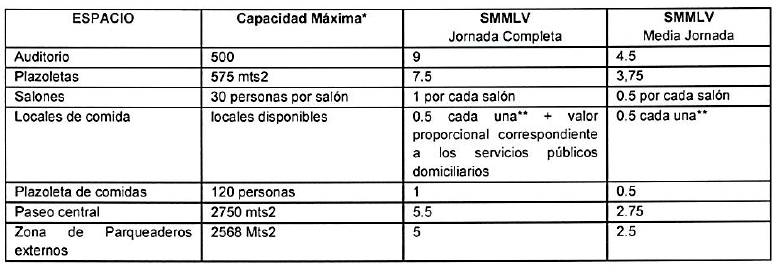 Conforme al cálculo de la retribución económica que aparece a continuación, indicar y justificar el valor a cobrar al solicitante por el uso y aprovechamiento económico de los espacios del Recinto Ferial Plaza de los ArtesanosConforme al cálculo de la retribución económica que aparece a continuación, indicar y justificar el valor a cobrar al solicitante por el uso y aprovechamiento económico de los espacios del Recinto Ferial Plaza de los ArtesanosConforme al cálculo de la retribución económica que aparece a continuación, indicar y justificar el valor a cobrar al solicitante por el uso y aprovechamiento económico de los espacios del Recinto Ferial Plaza de los ArtesanosConforme al cálculo de la retribución económica que aparece a continuación, indicar y justificar el valor a cobrar al solicitante por el uso y aprovechamiento económico de los espacios del Recinto Ferial Plaza de los ArtesanosConforme al cálculo de la retribución económica que aparece a continuación, indicar y justificar el valor a cobrar al solicitante por el uso y aprovechamiento económico de los espacios del Recinto Ferial Plaza de los ArtesanosConforme al cálculo de la retribución económica que aparece a continuación, indicar y justificar el valor a cobrar al solicitante por el uso y aprovechamiento económico de los espacios del Recinto Ferial Plaza de los ArtesanosConforme al cálculo de la retribución económica que aparece a continuación, indicar y justificar el valor a cobrar al solicitante por el uso y aprovechamiento económico de los espacios del Recinto Ferial Plaza de los ArtesanosOBSERVACIONES:OBSERVACIONES:OBSERVACIONES:OBSERVACIONES:OBSERVACIONES:OBSERVACIONES:OBSERVACIONES:OBSERVACIONES:OBSERVACIONES:OBSERVACIONES:OBSERVACIONES:OBSERVACIONES:OBSERVACIONES:OBSERVACIONES:OBSERVACIONES:OBSERVACIONES:OBSERVACIONES:OBSERVACIONES:OBSERVACIONES:OBSERVACIONES:OBSERVACIONES: